DECEMBER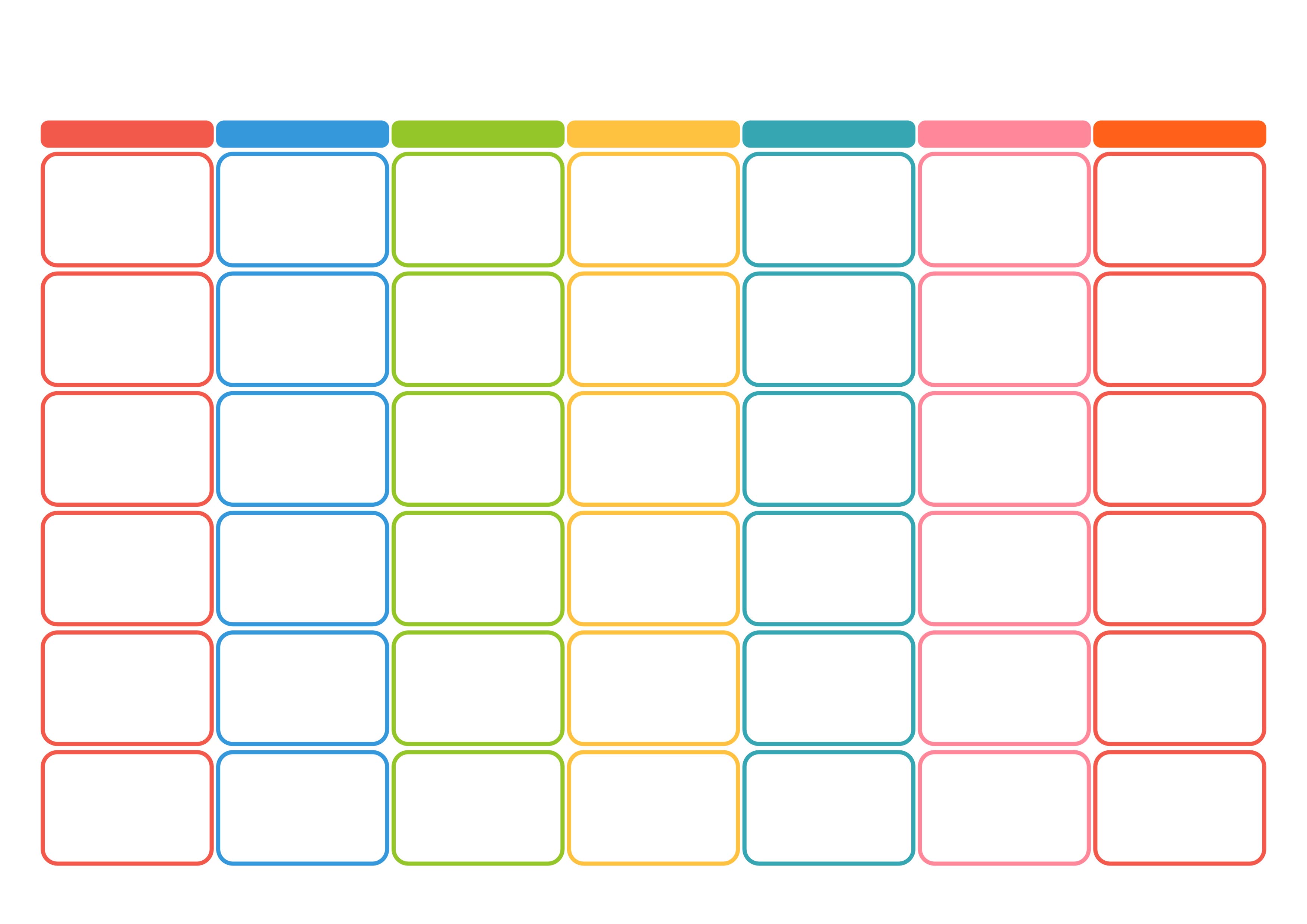 2023